Фестиваль ранкової зарядки «Рух заради здоров'я»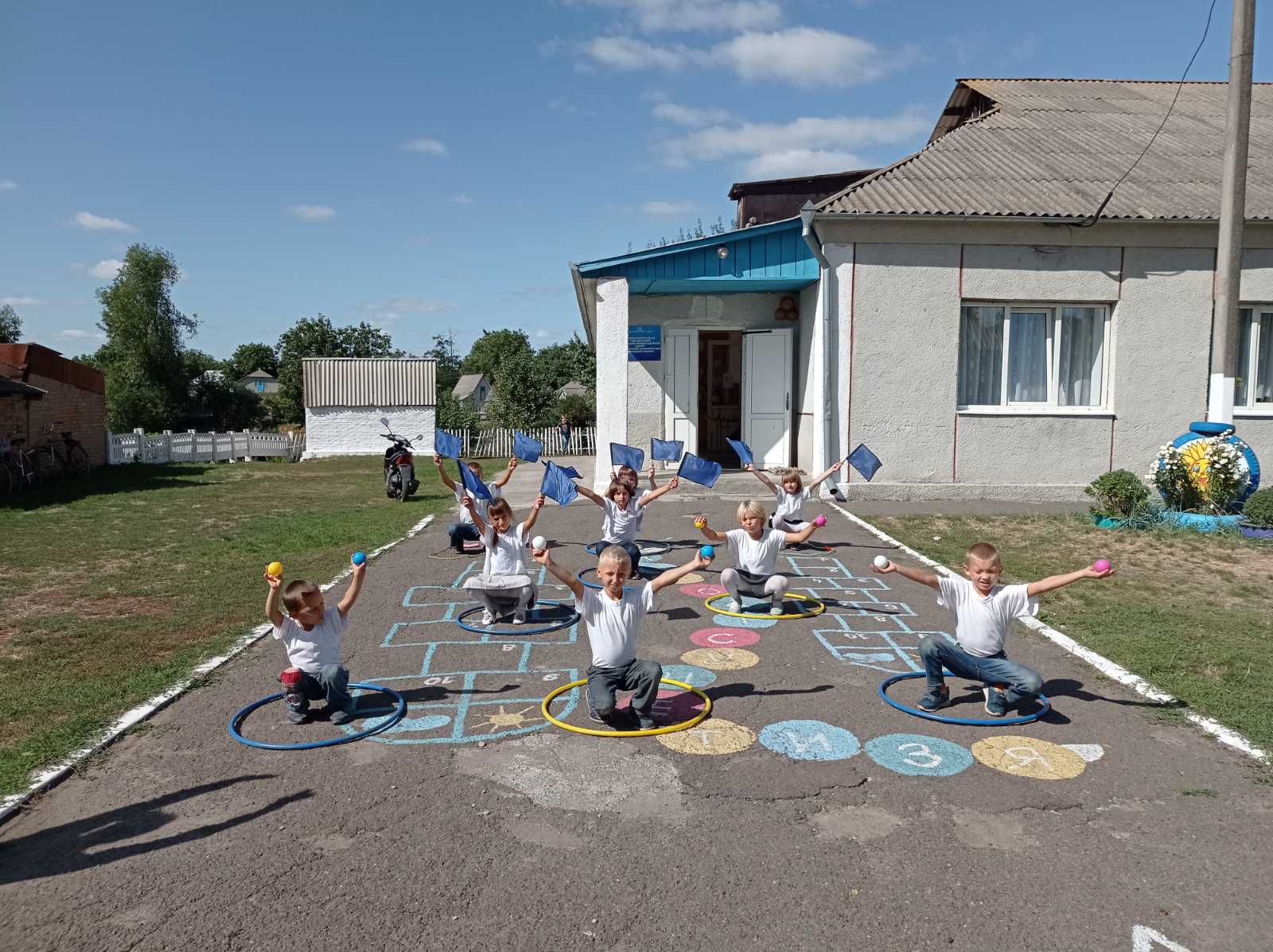 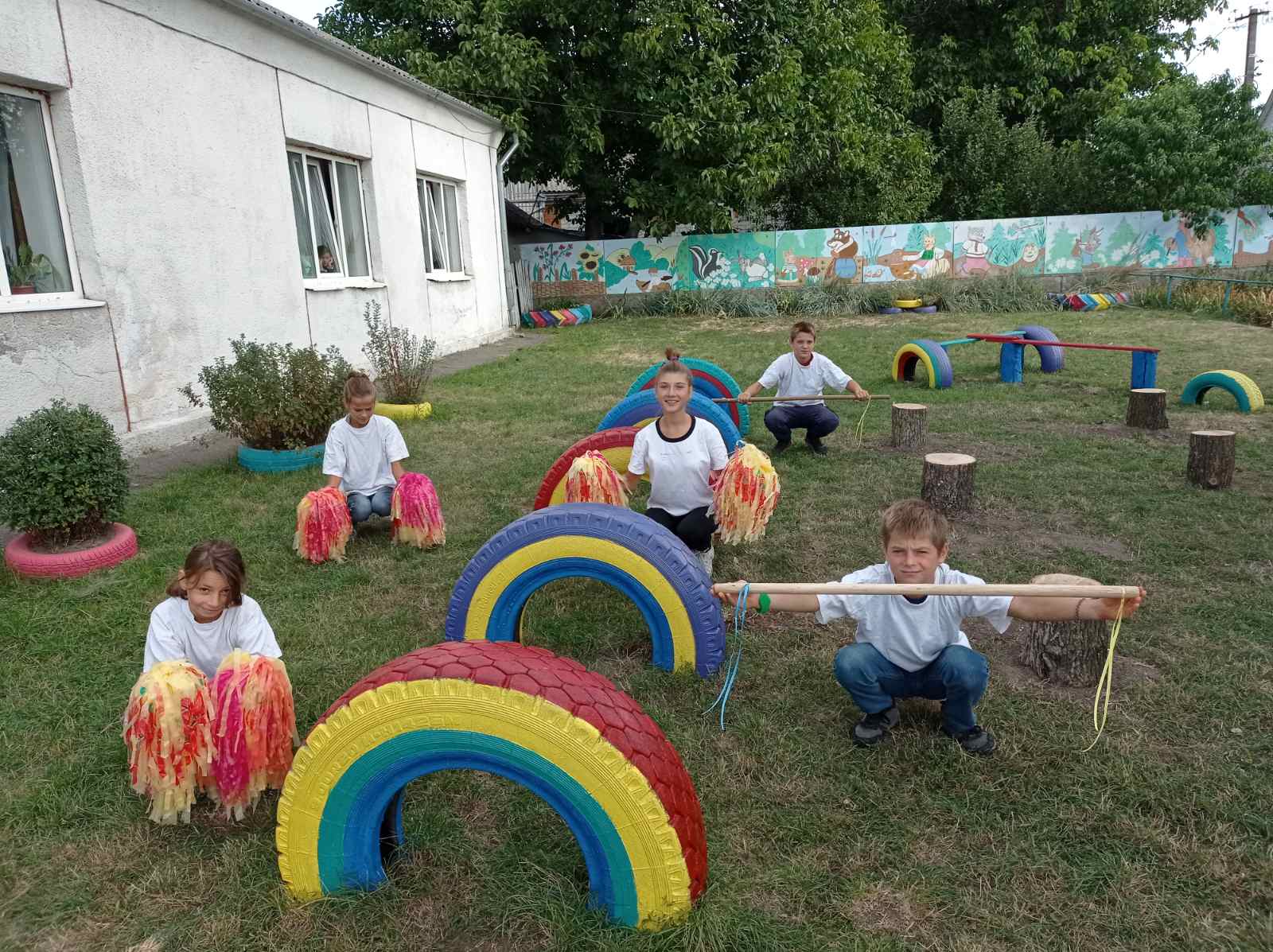 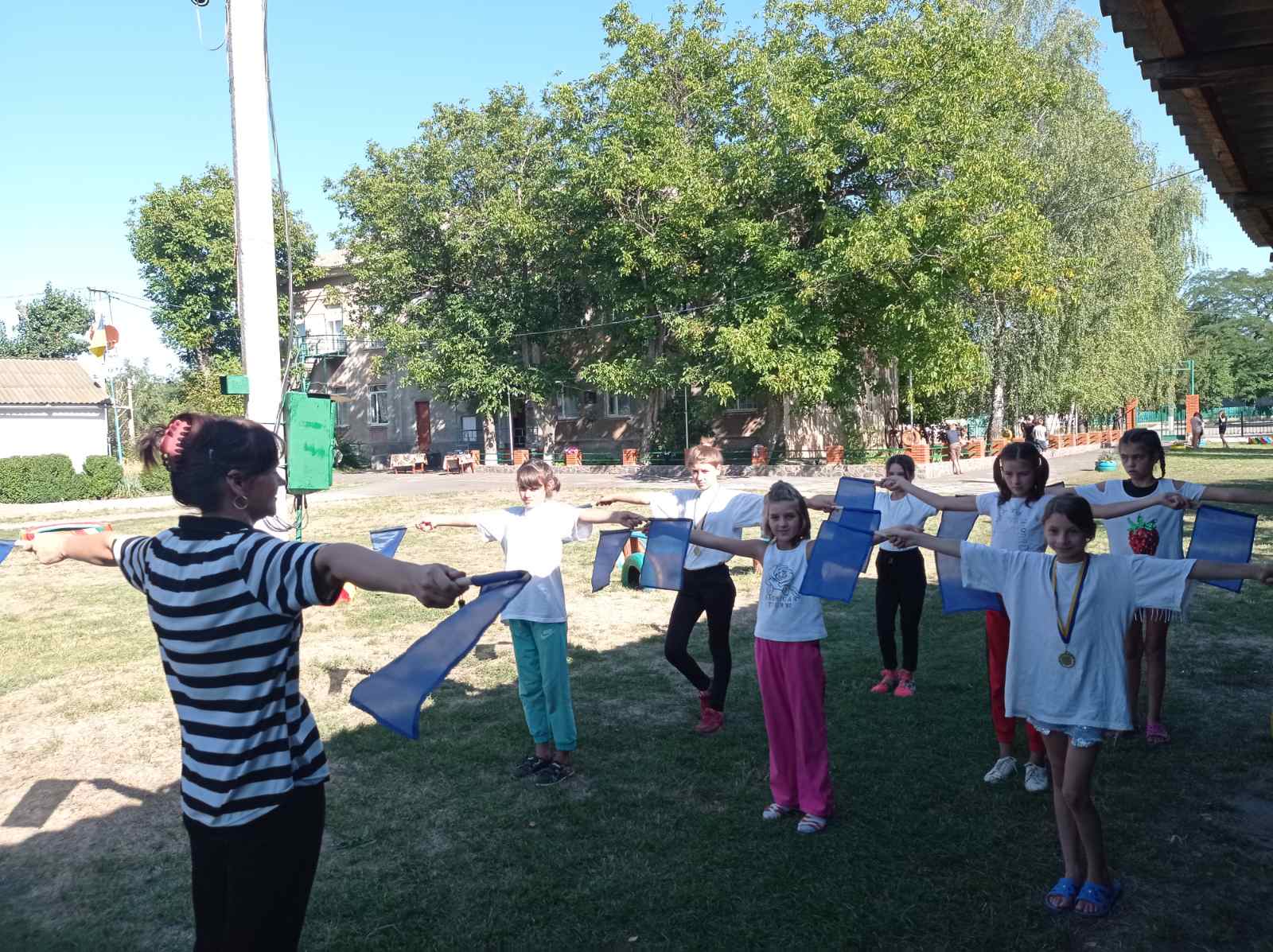 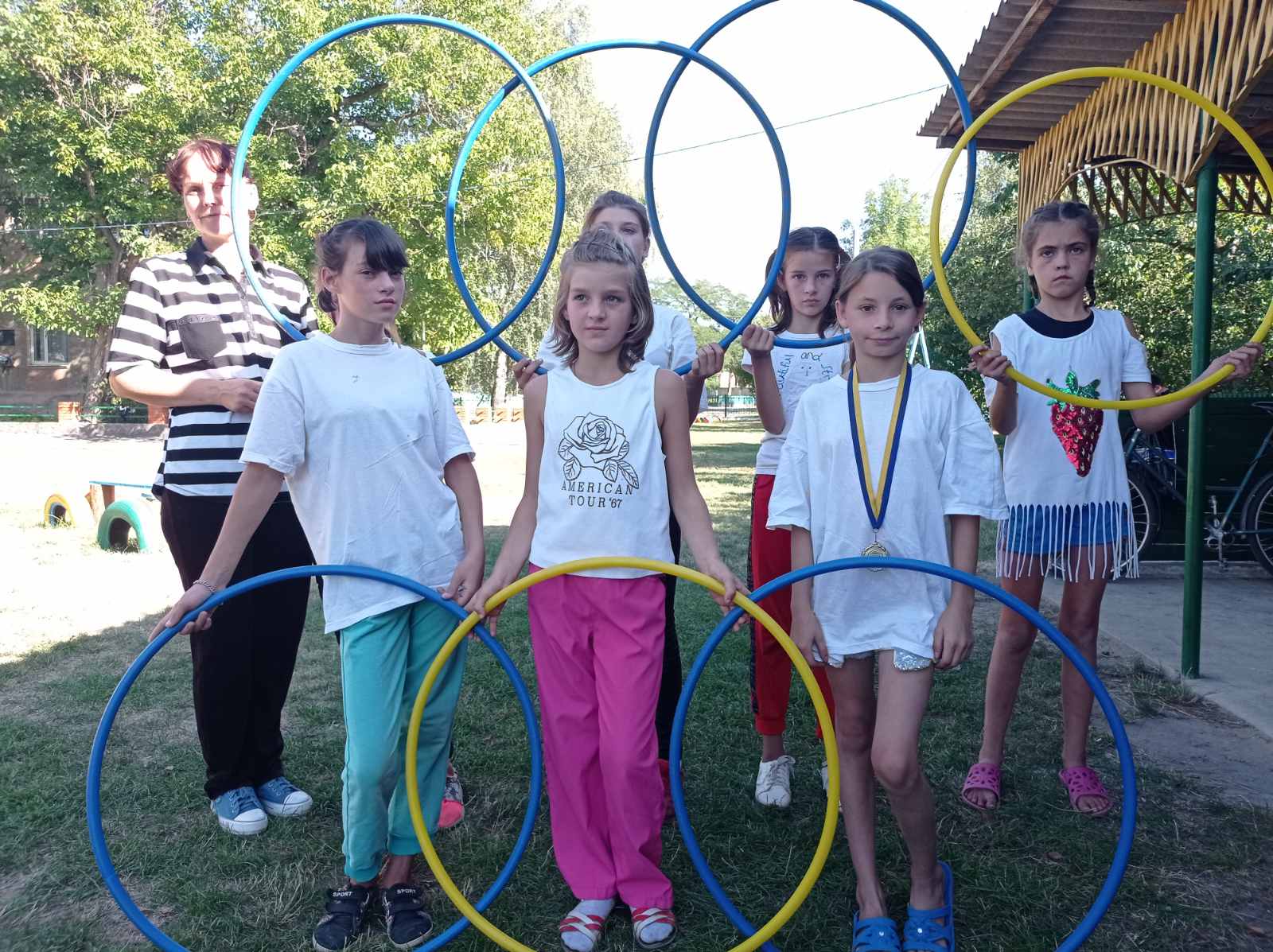 